NEMŠČINA, 4. RAZRED:4. 5. 2020 – 8. 5. 2020Räume in der Schule – prostori v šoliSpodnji delovni list si lahko natisnete in prilepite v zvezek ali pa si v zvezek napišete naslov Räume in der Schule – prostori v šoli. Zapišite si vse prostore v šoli v nemščini in v slovenščini. Poslušajte posnetek z izgovarjavo in na glas ponavljajte. Posnetek imate na spletni strani poleg nalog za ta teden.Utrjujte besedišče na spletni strani https://quizlet.com/505659587/raume-in-der-schule-flash-cards/ Če link ne deluje: Stran vsi poznate, ampak vseeno še enkrat: v brskalnik odtipkate quizlet, nato v »search« napišete spelametelko, potem pa poiščete naloge z naslovom Räume in der Schule.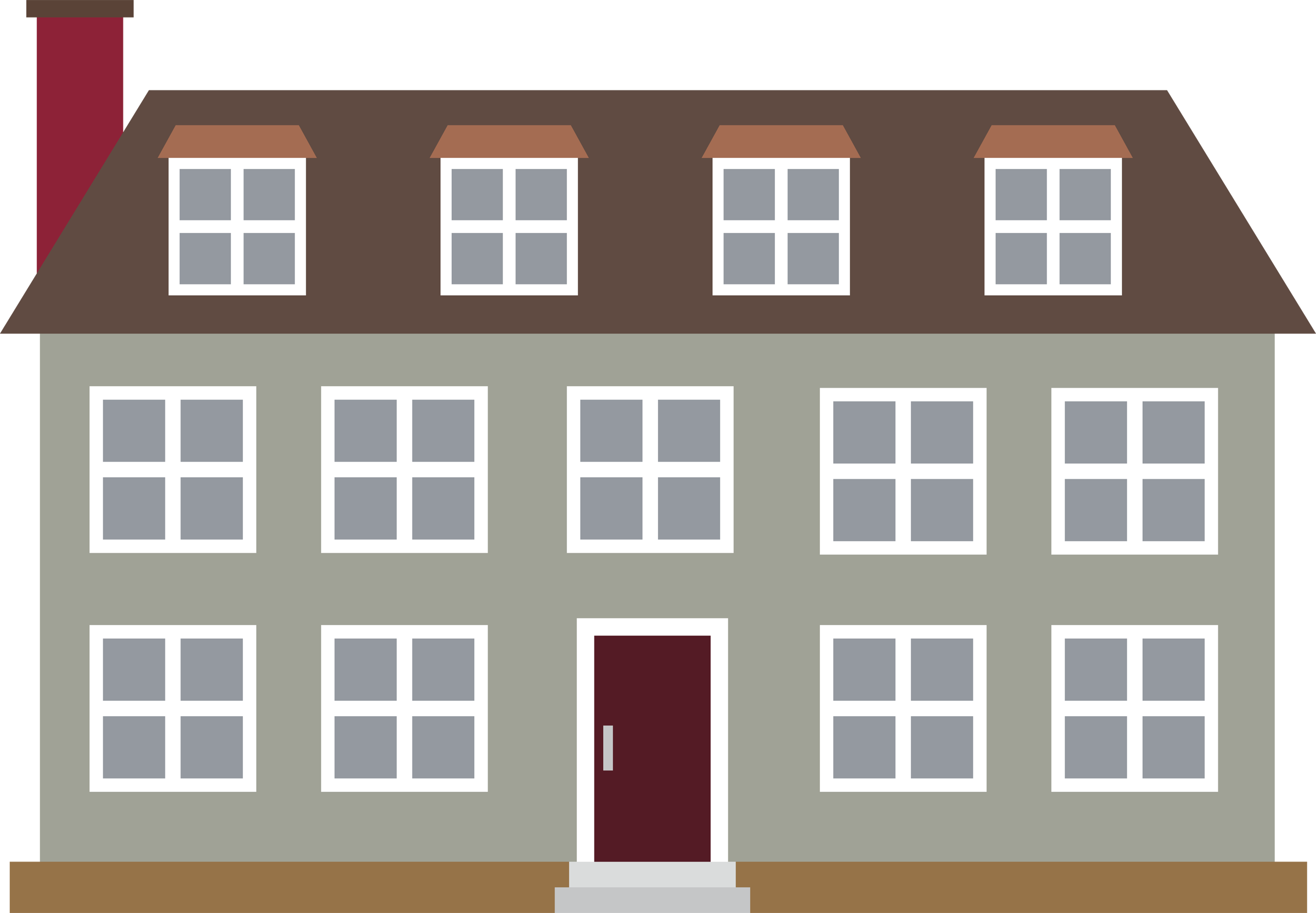 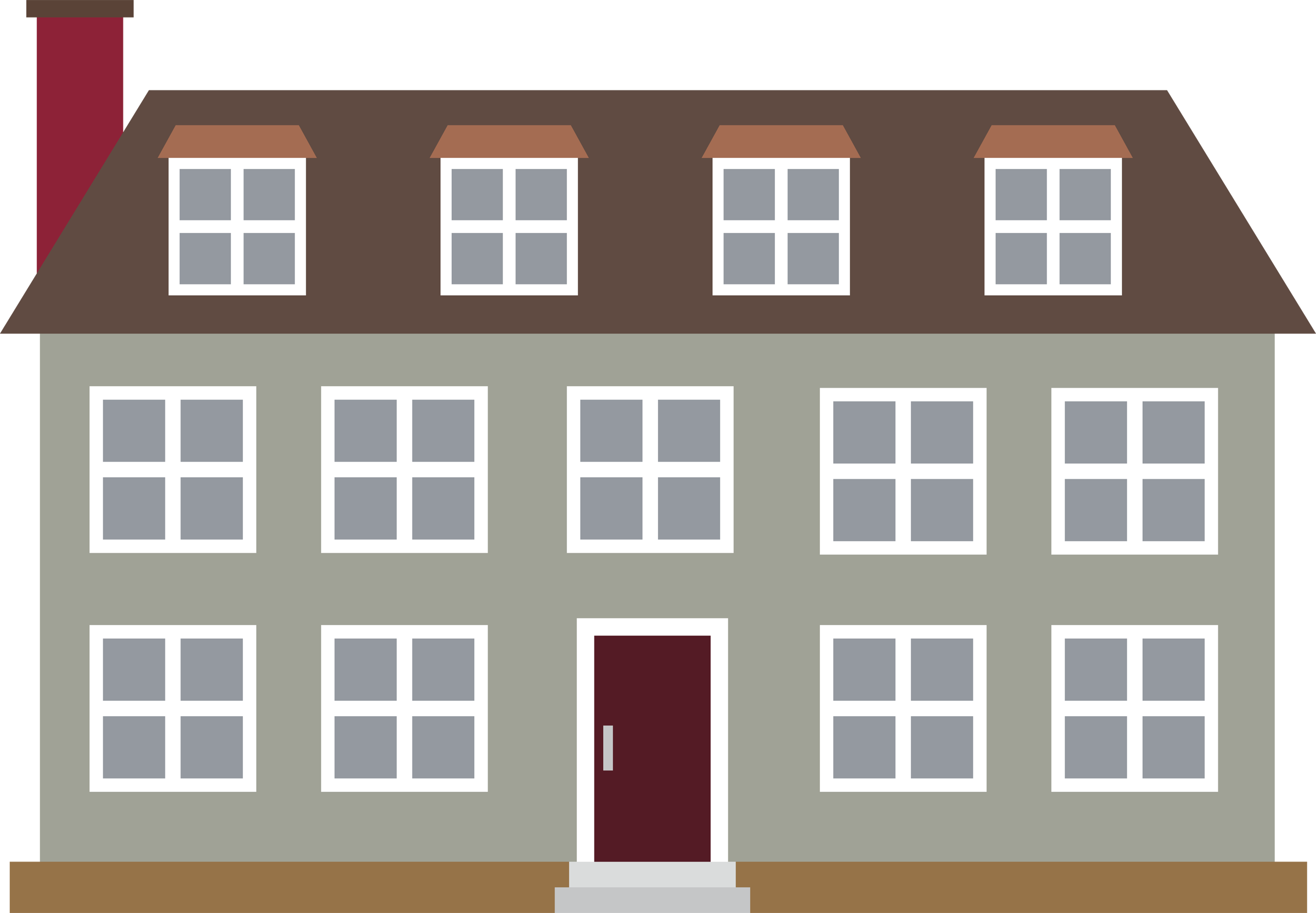 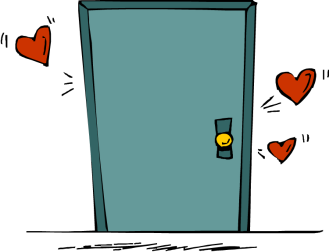 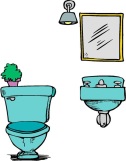 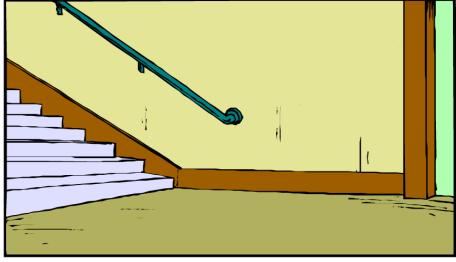 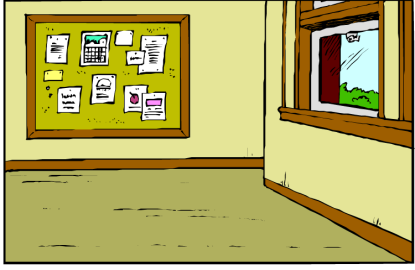 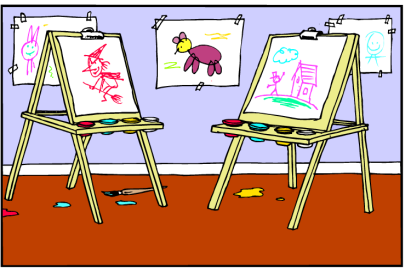 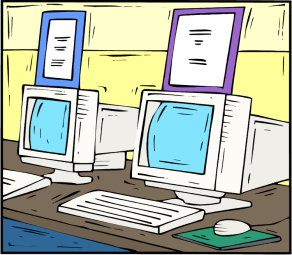 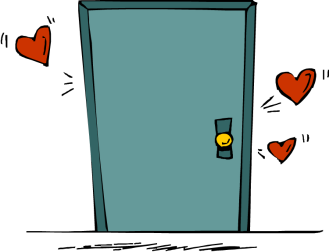 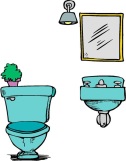 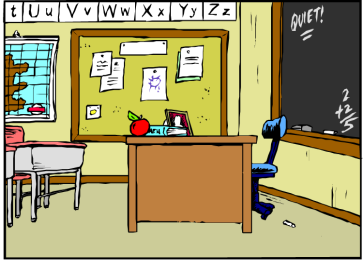 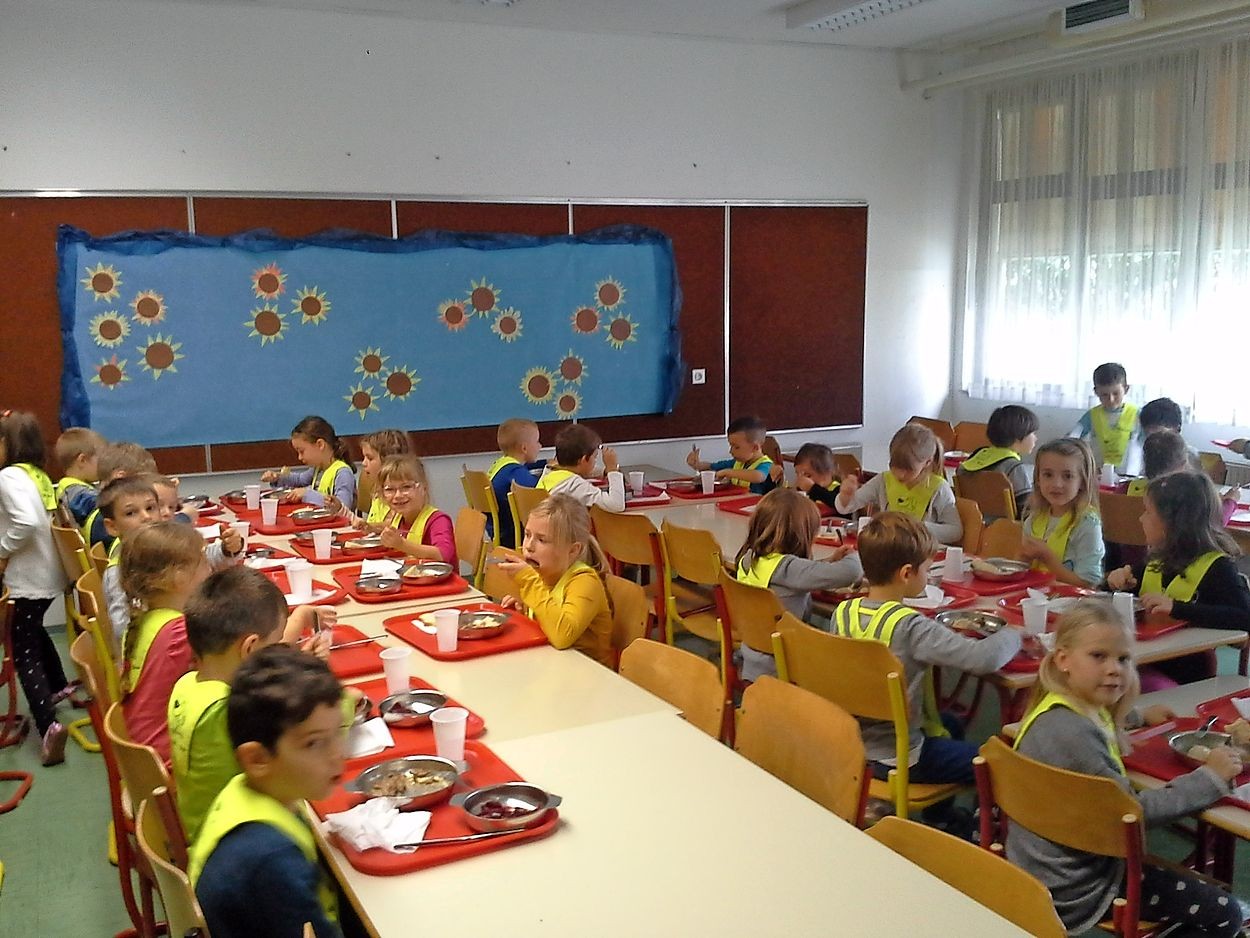 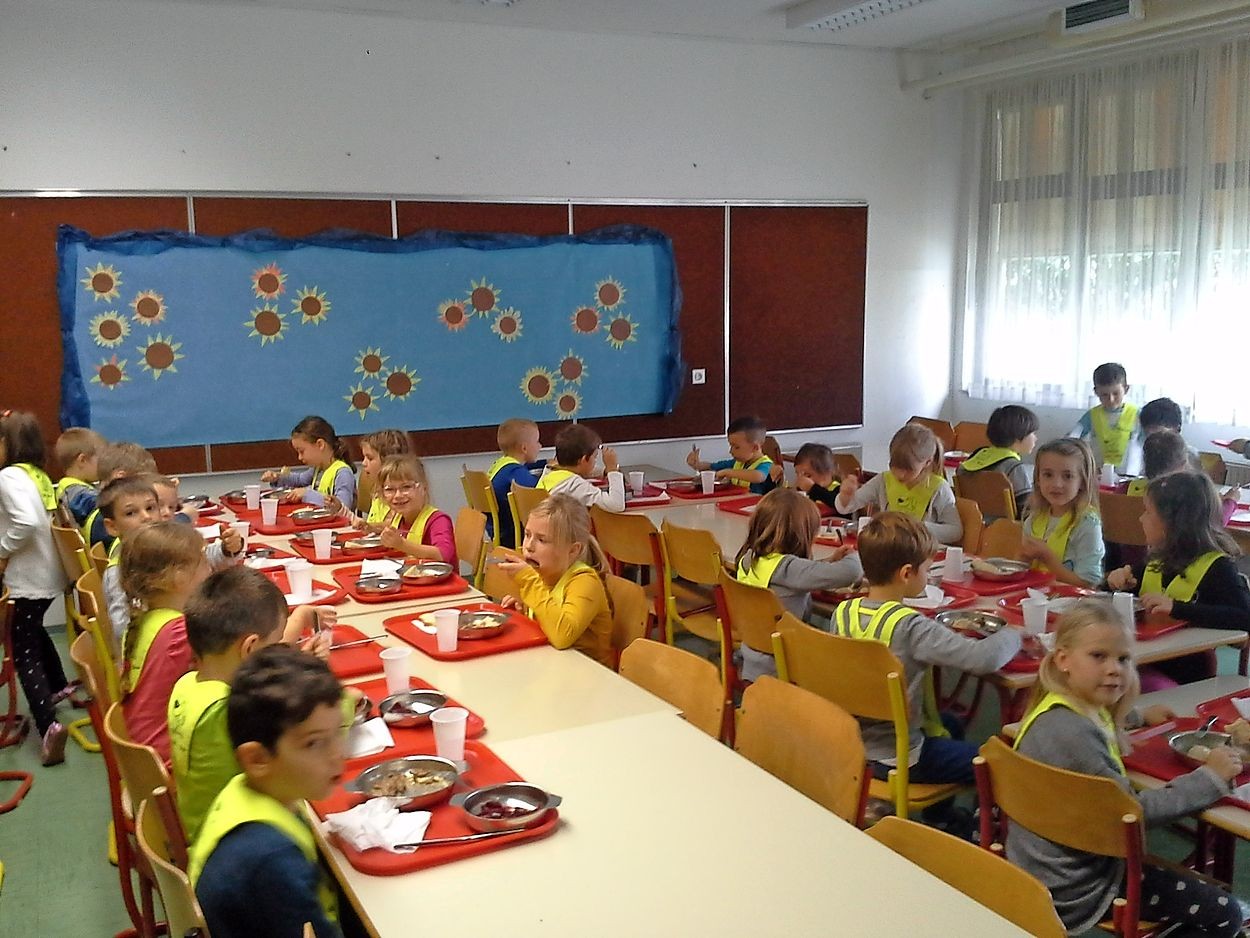 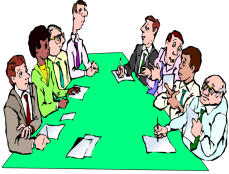 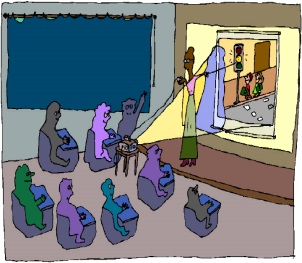 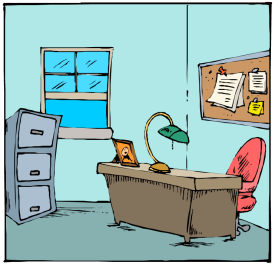 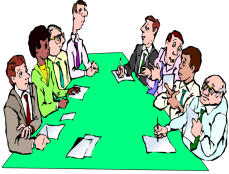 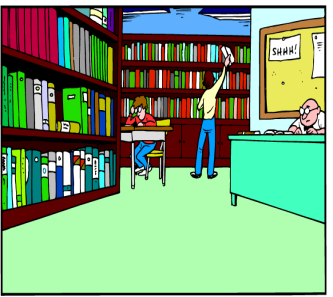 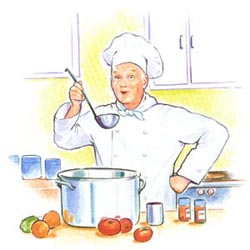 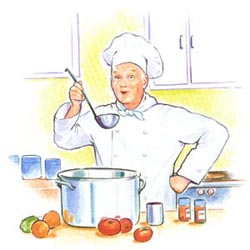 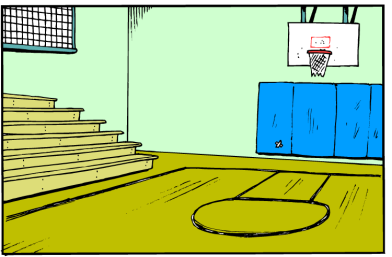 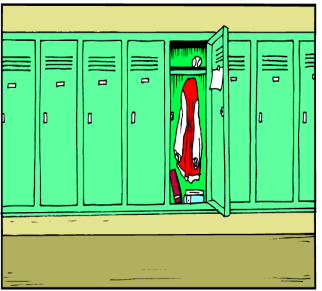 